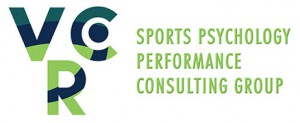 NOTICE OF PRIVACY PRACTICES ACKNOWLDEGEMENT (HIPPA REGULATIONS)I understand that under the Health Insurance Portability and Accountability Act of 1996 (HIPPA), I have certain rights of privacy regarding my protected health information. I understand when applicable, this information will be used to:Conduct, plan and direct treatment and follow up among the multiple healthcare providers who may be involved in treatment directly and indirectlyObtain payment from third-party payersConduct healthcare operation such as quality assessmentsI understand that it is the patient responsibility for all payments to my provider at the offices of VRC Sports Psychology Consulting Group P.L.L.C. I hereby consent to the release of any medical information necessary to process my insurance claims to my treatment by Sports Psychology Consultant @ VRC Sports Psychology Consulting Group P.L.L.C.Signature of Patient _____________________________________	              DATE______________(If under 18)Signature of Parent or Guardian ____________________________ 	              DATE______________If it becomes necessary to contact you, list al applicable contact information including phone numbersPatient		Home (___) _______ Cell (___) _________ Work (___) _______ Leave message Y ( ) N ( ) Children under the Age of 18Mother 	Home (___) _______ Cell (___) _________ Work (___) _______ Leave message Y ( ) N ( ) Father		Home (___) _______ Cell (___) _________ Work (___) _______ Leave message Y ( ) N ( ) I have read with understanding this document, and the financial agreement including the Office policy of VRC Sports Psychology Consulting Group Performance Group P.L.L.C.Signature of Patient _____________________________________	              DATE______________(If under 18)Signature of Parent or Guardian ____________________________ 	              DATE______________       22500 N. Aviano Way Phoenix, Arizona 85050   vrcsportspsychologyperformancegroup.com (480) 282-2497